Easter - Monday 13th April John 20:19-20On the evening of that first day of the week, when the disciples were together, with the doors locked for fear of the Jewish leaders, Jesus came and stood among them and said, “Peace be with you!” After he said this, he showed them his hands and side. The disciples were overjoyed when they saw the Lord.The disciples were in lockdown on that Sunday evening. They were so afraid - they were hiding out against their enemies. But everything changed when the risen Jesus walked into the room! His presence brought peace and joy and restored hope! This Easter Monday we find ourselves in lockdown, perhaps with a sense of hiding from an enemy that could prove very dangerous to us. Today the Risen Jesus wants you to experience the peace, joy and hope that he can bring in every situation. It’s his presence that is so transformative! Let’s invite him into our lockdown. Jesus has the power to transform lockdowns!Risen Jesus, thank you for your transforming presence! We praise you that you have defeated death and sin and Satan! We love you and ask that today you would make us aware of you with us. We pray for an outpouring of your peace, joy and hope.Today we pray too for developing nations feeling the impact of Coronavirus. We pray for your help and healing, and particularly lift to you the most vulnerable, whose fragile livelihoods have been decimated by measures to prevent the spread. We ask you to stop the spread of the virus in its tracks and to bring restoration in those nations. In Jesus name. Amen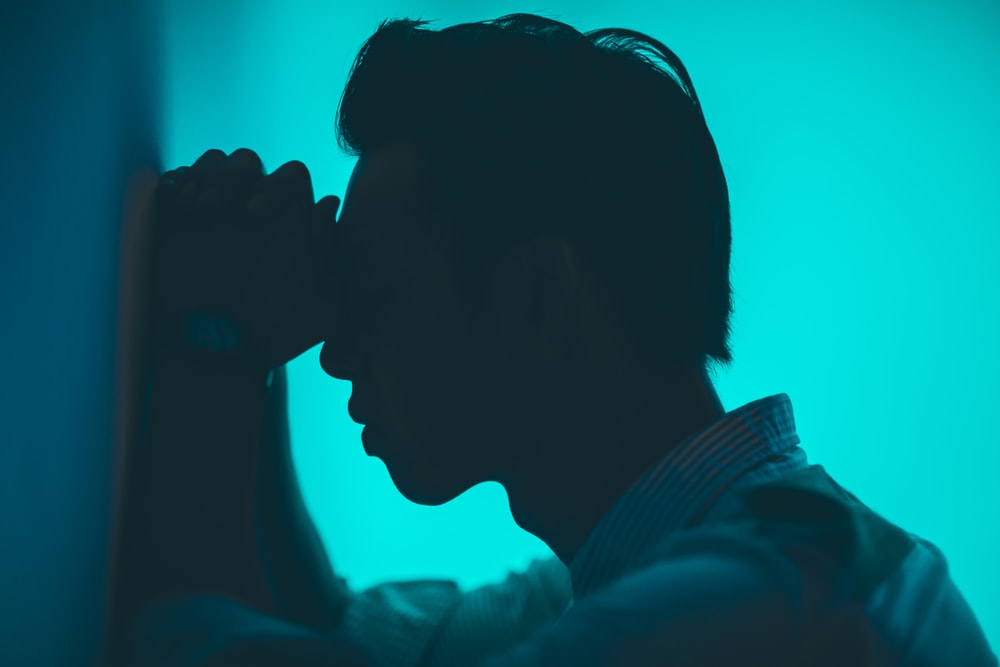 